A study on management system of commercial layer at Rahaman  poultry farm at Belabo  in Narsingdi.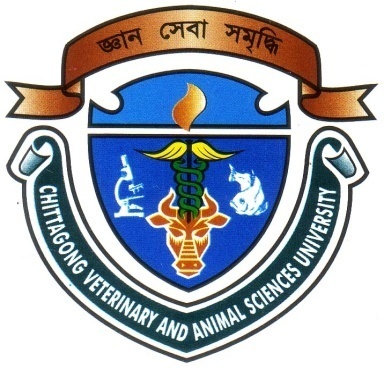 By:Apu RaihanRoll No.: 13/21, Registration No.: 00938Intern ID: E-21Session: 2012-2013A production report submitted in partial satisfaction                                              of the requirements for the degree ofDoctor of Veterinary Medicine		Faculty of Veterinary Medicine Chittagong Veterinary and Animal Sciences University           Khulshi, Chittagong-4225, BangladeshA study on management system of commercial layer at Rahaman poultry farm at Belabo in Narsingdi.Faculty of Veterinary MedicineChittagong Veterinary and Animal Sciences University           Khulshi, Chittagong-4225, Bangladesh